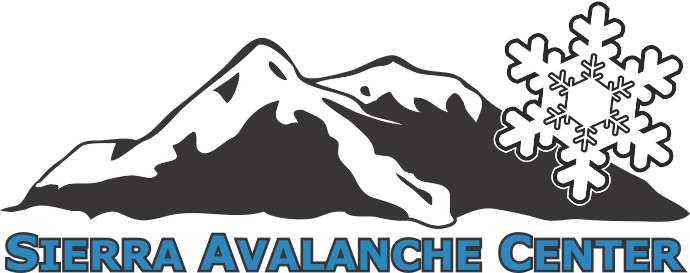 Scholarship ApplicationPlease download a copy of this application and fill it out. Once you are done email it to scholarships@sierraavalanchecenter.org* Required fields* Name (first and last): 
* Date of Birth: * Email: 
* Phone:* Mailing Address (include city, state, and zip code): 

* Gender: Female ⬜  Male ⬜
* What course would you like a scholarship for?
 *What avalanche courses have you taken previously, if any?

* Do you currently work as an avalanche professional? (check box for patroller, guide, pro snowmobiler, other, describe if other)* For which organization, if professional?

* Essay Submission: (500 words or less) 
The scholarship will be awarded based upon the applicant’s written response. Please describe how this scholarship will help you personally and/or professionally? What do you hope to gain from this course, and how to you plan to use what you hope to gain? 